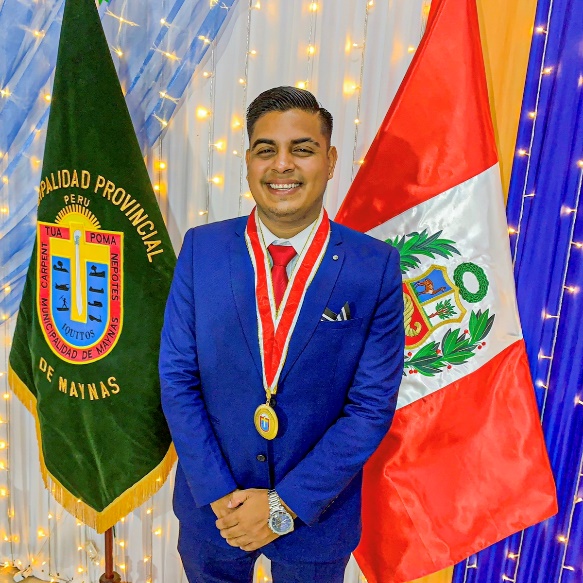 ERICK ENRIQUE ALVÁN FLORESCelular: 960197546Correo: kikefloresks@gmail.comDomicilio: 06 de enero A8 – AA.HH Bello Horizonte – San Juan Bautista – Iquitos, Perú.IDIOMASEspañol (Lengua Materna)Inglés (Nivel Intermedio)Portugués (Nivel Básico)HABILIDADESWord/Excel AutoCADPhotoshopCorelDrawEXPERIENCIA LABORALCANTANTE INDEPENDIENTECajuesiño, IquitosBrindo shows acústicos eventualmente desde el 2018.FORMACIÓNBACHILLER EN NEGOCIOS INTERNACIONALES Y TURISMOUniversidad Nacional de la Amazonia Peruana2017 – 2022XXVII CONGRESO NACIONAL DE ESTUDIANTES DE ADMINISTRACIÓN & II CONGRESO INTERNACIONAL LATINOAMERCIANO DE ESTUDIANTES DE ADMINISTRACIÓNUniversidad Atlántida ArgentinaCORLAD – PIURAAsociación Peruana de Ciencias Administrativas2019ESTUDIOS EN OFIMATICACentro de Educación Técnico – Productiva Privado American Computer2015